Juice is not included on any planned menu for infants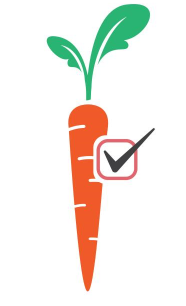 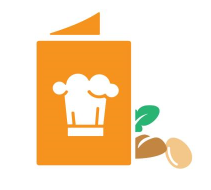 Non-creditable food items, such as ‘cheese food’ are not included in any planned menus for infantsOnly iron-fortified, FDA regulated infant formula or breast milk  are included as part of a reimbursable meal for infantsYogurt contains no more than 23 grams of sugar per 6 ouncesReady to eat breakfast cereal contains no more than 6 grams of sugar per dry ounceInfant cereal included as part of a reimbursable meal is iron fortifiedTofu is not creditable as part of any infant mealsInfants are offered all required meal pattern components as they are developmentally ready to receive them 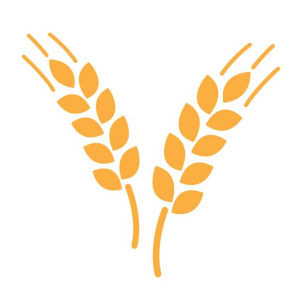 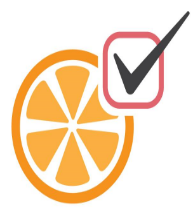 Serving sizes offered are correct for each age groupStaff are trained on appropriate documentation for mothers who choose to breastfeed on siteParents provide no more than one (1) meal component (including breast milk) as part of a reimbursable infant mealThe center offers at least one variety of creditable formula for infants participating in the CACFPAll infants in care at the time of service are offered participation in the CACFP 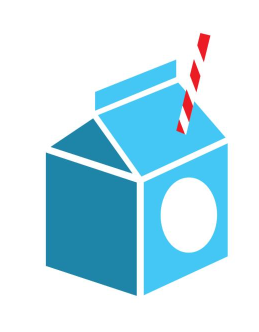 Medical statements are maintained for any modifications to infant meals that are not compliant with meal pattern requirementsDocumentation of specific food items and quantities offered to each infant on a daily basis, at each meal period, is maintained on site at the center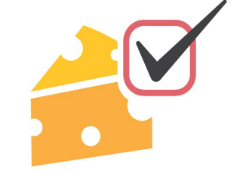 